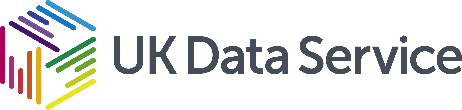 Grant Number: ES/P009255/1Sponsor: ESRCProject title: Delivering Care at Home: Emerging Models and their implications for sustainability and wellbeing, 2018-2020The following folders and files have been archived:Folder/file nameFolder/file description DeliveringCareAtHomeMetadataExcel file.  Provides a catalogue summary of the whole dataset across the four case studies, and includes an Interview ID for each individual interview.DeliveringCareAtHomeCS1.zipFolder contains the interview data for case study 1 (CS1).  All the interviews are presented as Word documents.  These interview transcripts are located within four subfolders: Care Family, Care Recipients, Care Workers, and Managers and Office Staff.  The first of four case studies within the overall comparative case study design. DeliveringCareAtHomeCS2.zipFolder contains the interview data for case study 2 (CS2).  All the interviews are presented as Word documents.  These interview transcripts are located within four subfolders: Care Recipients, Care Workers, Family carers, and Managers and Office Staff.  The second of four case studies within the overall comparative case study design.DeliveringCareAtHomeCS3.zipFolder contains the interview data for case study 3 (CS3).  All the interviews are presented as Word documents.  These interview transcripts are located within two subfolders: Care workers, and Managers and Office Staff.  The third of four case studies within the overall comparative case study design.DeliveringCareAtHomeCS4.zipFolder contains the interview data for case study 4 (CS4).  All the interviews are presented as Word documents.  These interview transcripts are located within two subfolders: Care workers, and Managers and Office Staff.  The fourth of four case studies within the overall comparative case study design.DeliveringCareAtHomeKeyInformants.zipFolder contains transcripts of 13 interviews with key informants, which accompany the four case studies within the overall dataset.  Interviews are presented as Word documents.DeliveringCareAtHomeFollowUpCovidInterviews.zipFolder contains transcripts of 3 follow-up interviews with managers from case studies 1, 2 and 4 respectively.  These interviews were conducted with the aim of gaining insight on the implications of the coronavirus pandemic on service provision and delivery.DeliveringCareAtHomeInfoConsent.zipFolder contains blank information sheets and consent forms that accompanied data collection.  This comprises four of the former, and three of the latter.  All documents are in Word format.DeliveringCareAtHomeIntGuides.zipFolder contains interview guides that cover the four main groups of participants: care workers, care recipients, care recipients’ family, and management.  All documents are in Word format.